Во исполнение муниципальной программы «Развитие физической культуры и спорта МО МР «Печора», утвержденной постановлением администрации МР «Печора» от 31.12.2019 № 1676, в целях пропаганды здорового образа жизни и дальнейшего развития хоккея в Республике Коми Провести с 24 по 27 февраля 2022 года в МАУ «СОК Сияние севера» Чемпионат Республики Коми по хоккею среди мужских команд (мужчины 40+)  (далее - чемпионат).  Отделу молодежной политики, физкультуры и спорта (Дубинин А.В.) оказать содействие в подготовке и организации чемпионата.Организатором чемпионата назначить Миронова М.А. - главного судью чемпионата (по согласованию). Ответственность за проведение чемпионата и соблюдение порядка возложить на главного судью (по согласованию).Отделу информационно – аналитической работы и контроля (Бревнова Ж.В.) обеспечить информационное сопровождение чемпионата.МАУ «СОК «Сияние севера» (Штульберг А.В.) подготовить место проведения чемпионата.Рекомендовать:ОМВД России по г. Печоре (Махмутов А.И.) обеспечить охрану общественного порядка во время проведения чемпионата (по согласованию).Настоящее распоряжение подлежит размещению на официальном сайте администрации муниципального района «Печора».Контроль за исполнением распоряжения возложить на заместителя руководителя администрации Дячук Т.И.И.о. главы муниципального района-руководителя администрации                                                                   А.Ю. КанищевАДМИНИСТРАЦИЯ МУНИЦИПАЛЬНОГО РАЙОНА «ПЕЧОРА»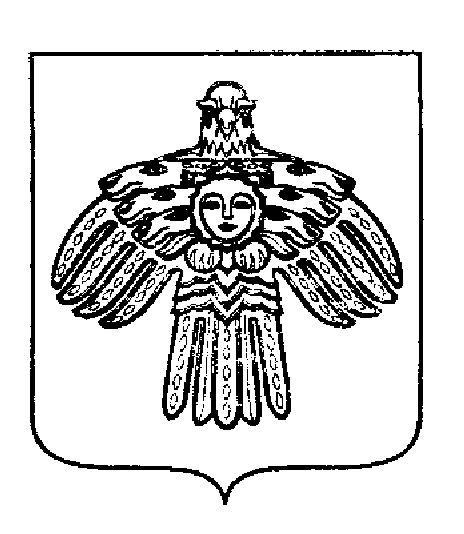 «ПЕЧОРА»  МУНИЦИПАЛЬНÖЙ  РАЙÖНСААДМИНИСТРАЦИЯ РАСПОРЯЖЕНИЕТШÖКТÖМРАСПОРЯЖЕНИЕТШÖКТÖМРАСПОРЯЖЕНИЕТШÖКТÖМ    10  февраля 2022 г.г. Печора,  Республика Коми           № 83 - рО проведении Чемпионата Республики Коми по хоккею среди мужских команд (мужчины 40+)